.....................................................................................................................................................................................................................................................................................................هدف وظیفه:عرضه خدمات باکیفیت انستیزی درشفاخانه برای مریضان عملیاتی وسایر بخش های معالجوی مربوطه در روشنائی استراتیژی ملی وزارت صحت عامه؛.....................................................................................................................................................................................................................................................................................................صلاحیت و مسؤلیت های وظیفوی:وظایف تخصصی:تطبیق پلان کاری سرویس مربوطه؛سهمگیری فعال در راپور صبحانه؛تطبیق تقسیم اوقات برای معاینه مریضان عملیاتی؛اجرای پروسیجرهای انستیزی؛اجرای (Consultation) های مربوط انستیزی برای مریضان داخل بسترشفاخانه؛اجرای نوکریوالی 24 ساعته مطابق به جدول تهیه شده درشفاخانه؛ارزیابی ارکارکردهای تکنیشن انستیزی؛مراقبت ازمریضان بعد ازانستیزی در ریکوری و ICU؛وظایف مدیریتی:ترتیب پلان کاری ماهوار، ربعوار و سالانه در مطابقت با پلان عمومی، بمنظور رسیدن به اهداف تعیین شده اداره؛ارائه گزارش ماهوار، ربعوار، سالانه و عندالضرورت از فعالیت ها و دست آورد های مربوطه، بمنظور مطلع ساختن رهبری اداره؛اجرای سائر وظایف که از طرف مقامات ذیصلاح مطابق قوانین، مقررات و اهداف اداره مربوطه سپرده میشود؛وظایف هماهنگی:تامین ارتباطات وهماهنگی با بخش های ذیربط؛--------------------------------------------------------------------------------------------------------------------------------شرایط استخدام (سطح تحصیلی و تجربه کاری):این لایحۀ وظایف با در نظر داشت مواد 7، 8 و 34  قانون کارکنان خدمات ملکی با حد اقل شرایط و معیارهای ذیل ترتیب گردیده است:رشته تحصیلی: داشتن حداقل سند تحصیلی لیسانس در یکی از رشته های: علوم صحی ، داکتر طب ( MD) Anesthesiologist ، مدیریت صحت عامه ، مدیریت صحت عامه و،اداره مراقبت صحی ویا سایر رشته های مرتبط به وظیفه از موسسات ملی و بین المللی از داخل و  یا خارج از کشور و به درجه تحصیلی بالاتر در رشته های متذکره ارجحیت داده میشود.تجربه کاری:  به دارند ه گان تجربه کاری مرتبط به وظیفه ارجحیت داده میشود.مهارت های لازم: تسلط به یکی از زبان های رسمی( پشتو ویا دری) و زبان انگلیسی و مهارت های کمپیوتری در برنامه های مرتبط به وظیفه.موارد تشویقی:(5) نمره امتیازی برای قشر اناث به اساس طرزالعمل استخدام. نوت: افراد دارای معلولیت واجد شرایط فوق میتوانند برای احراز این بست درخواست نمایند.رهنمود برای اخذ و تسلیمی درخواست  ها: اشخاص واجد شرایط نکات ذیل را جدا مراعات کنید در غیر آن شارلست نخواهد گردید.۱-اشخاص واجد شرايط فورمه هاي معياري درخواستي را الی ۱۰روز کاری  بعداز نشر اعلان از طریق ویت  سایتwww.moph.gov.af بدست آورده میتوانید۲ -  یک کاپی از تذکره یا پاسپورت.۳- کاپی سند فراغت مکتب ،پوهنتون در صورت که سند تحصیلی خارج از کشور داشته باشید تائید شده وزارت معارف و یا وزارت تحصیلات عالی باشد.۴- کاپی سوانح جدید اضافه از شش ماه مدار اعتبار نیست .۵- همچنان می توانید فورم هارد کاپی را از مدیریت عمومی اعلانات و کاریابی منزل دوم کانتینر های ریاست عمومی منابع بشری  وزارت صحت عامه بدست  آورده بعد از تکمیل همرا با ضمایم فوق الذکر دوباره به این مدیریت تسلیم نماید.۶- درصورت ضرورت به شماره تيلفون (0202312422) داخل تماس گردیده حل مطلب نمائید.نوت :  شما میتوانید اعلانات کاریابی ما را  در ویب سایت های www.acbar.org  وwww.Jobs.af، نیزمشاهده میتوانید . توجه: اداره خدمات ملکي متعلق به تمام مردم افغانستان بوده  انتخاب کانديدان بر اصل شايستگي و لياقت صورت ميگيرد نه بر اساس مسايل قومي، نژادي، مذهبي سياسي ،همه اقشار مخصوصاً زنان با استعداد ميتوانند دراين پروسه رقابتي اشتراک فعال نمايند. هنگام مراجعه يک قطعه فوتو ، کاپی تذکره و کاپي اسناد تحصيلي خويش را همراه داشته باشند.با احترامدوکتور مطیع الله شرق سرپرست ریاست عمومی منابع بشری 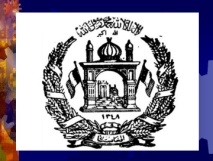 معلومات کلی پستمعلومات کلی پستمعلومات کلی پستمعلومات کلی پستشماره اعلان پست کود نمبر ۰۳۵:عنوان وظیفه:داکتر انستیزیبست:5وزارت یا اداره:وزارت صحت عامهبخش مربوطه:ریاست عمومی طب معالجویموقعیت پست:کابل تعداد پست:۱گزارشده به:به آمرمربوطهگزارش گیراز:نداردکد:تاریخ بازنگری:8/4/1399